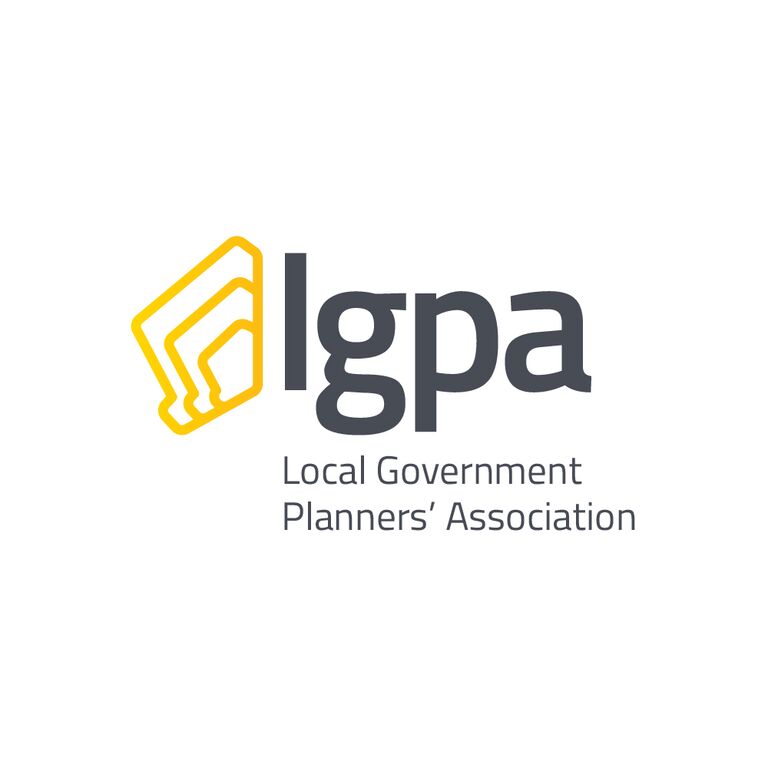 UUrban Planning Mentor Toolkit A Resource for Mentoring Urban Planning GraduatesMay 2023Urban Planning Mentor ToolkitGraduate / Entry Level PlannerExecutive SummaryLGPA, building upon the initiative championed at the Cities of Kalamunda, Nedlands and Town of Mosman Park have developed a template for Local Government Planning supervisors which is designed to create and assist a systematic approach to skills development and measuring competency.When a new urban planner, generally being a graduate planner is employed with little to no experience it is important to provide them with the opportunity to grow and expand their skills and competencies, whilst being trained, mentored, and coached by a more experienced planning officer.Goal The goal of this toolkit is to formalise a training and skills development and competency schedule to provide officers from both Strategic and Statutory Urban Planning the opportunity to develop skills by being part of and leading specific urban and regional planning projects and tasks.The goal of the toolkit is to provide officers with a mentoring and training program and a schedule of skills and capabilities closely aligned with their position descriptions as urban and regional planners. It also provides the officer / graduate planner, the opportunity to seek out situations and application types to enable them to build their skills set over a 12-month period. It also allows supervisors / mentors with the ability to monitor performance and progression more accurately as skills are achieved and competency is endorsed by the supervisor / mentor.This toolkit could be used also for varying levels of urban planning training and development, particularly where an officer is seeking to be moved up a band or to move up in responsibility from officer to Senior Officer for example. In those instances, the toolkit can be adjusted by the mentor to capture the necessary and desired skills from the mentee as a means of justifying competency in various areas as required.Objectives: Formalise a plan for the officer to develop their research, assessment, report writing, IT as well as customer service skills across a broad range of project types, content and project size.The toolkit is designed for career development as an urban and regional planner, following relevant university qualifications, providing a practical framework to develop skills within the context of local government urban and regional planning.MethodAt commencement of the program, the planning officer and mentor will discuss mutual expectations of their individual roles (including work schedule and frequency of meetings) in addition to the general topics listed below (and tasks signed off by the mentor as they are achieved / completed).  This program is proposed to be commenced within a few weeks of employment commencement (For new staff)Once completed, the template will be reviewed and updated before each Performance review meeting. The Manager and the Mentor will assess how well the mentee and mentors have followed the Mentoring Plan and suggest how it might be altered to attain new or different goals.Program ScheduleSection 1: Identifying InformationDates of Completion and Updating of Mentoring Plan Template:Planned Date for Next Review/Revision of Template: Section 2: Planning Officer Career GoalsSection 3:  Acquisition of Discipline-Specific Conceptual Knowledge and Research Skills DevelopmentI. Brief description of Planning Officer’s planned participation activitiesStructured plan on how these skills are to be acquiredAllocation of applications which require the development of skills and core competenciesShadowing Senior Planner / Manager / Coordinator on applications, participating in meetings, workshops and attendance taking notes and participating where required.Officer to maintain living document of ongoing completion of competencies and to ask for applications with specific themes to gather skills in various competency areas.Section 4:  Plan to Learn Basic Principles of Urban and Regional Planning (Western Australia)Core CompetenciesSuggested: A 1 on 1 meeting to be scheduled between you and your mentor once per fortnight. This is to discuss core competencies, technical questions, scheduling training as well as to seek sign off by the mentor on core competencies as they take place.It is expected that the Mentor will request to review the Planning Officer progressive core competency list once every 3 months to discuss progress and to ascertain strengths and areas for improvement.A feedback session to be conducted once every six months with the Manager Planning, or Coordinator Strategic/ Statutory Planning, Officer and mentor, the session will discuss core competencies, desired training, and career development.Section 5: Career DevelopmentThe role of the mentor is to provide guidance and set by example core professionalism, competency in technical skills and the delivery of professionalism both in dealing with external but also external customers.ProfessionalismThe mentor from time to time will provide advice and guidance in terms of how to handle situations. These may include:Conduct to be undertaken in various situations. This may include how to deal with office processes or procedures. Order of hierarchy in terms of delegated authority.Advice regarding communication style or methods.Professional techniques associated with the delivery of core competency outcomes.Techniques in relation to phone manner, courtesy, and customer service delivery.Development of Mentorship and Leadership SkillsThe mentor will foster training and leaderships skills by setting by example and showing the Planning Officer how to conduct themselves in a professional manner, at the same time providing consistent and reliable advice and communication.Customer Services SkillsThe Mentor will provide guidance and training having due regard to the following customer service competency skills: PatienceBefore any other skill is possible, a Planning Officer must be patient and able to listen attentively.TactCustomers are easily displeased or disappointed; a Planning Officer should always be tactful, never aggressive or defensive, and never blame the customerEmpathyThis is the ability to understand the customers, his/her needs and mood. Let’s say a customer expresses feeling cheated or disappointed — a Planning Officer with effective customer skills will respond in a tone and manner that will appease and reassure the customerAssessmentGood assessment works together with effective empathy. To assess is to ask questions and gather customer-related information through observation to gauge the needs and potential of a customerNegotiationAll these skills come together in effective negotiation. To negotiate well, you need patience and tact, empathy and assessment. Planning Officers need to be able to make quick and shrewd decisions regarding customer needs and company policy to satisfy both ends.Delivery of written reports, letters, and correspondenceThe mentor will review written correspondence and will provide feedback on written correspondence, reports, acknowledgment letters and formal referrals.Planning Officers should attend WALGA training (or equivalent) to improve their skills in report writing and correspondence.Time Management and PunctualityThe mentor will generally keep track of general punctuality and will foster time management skills for Planning OfficersMeeting report DeadlinesThe mentor will be in line with Council reporting deadlines and statutory time frames, set time frames for specific reports or correspondence to be completed. Planning officers will be held accountable for these deadlines and where these are not met this will be noted by the mentor. Where there are specific circumstances such as roster days off, annual leave or Sick Leave, these will of course be considered by the mentor.Meeting timelines to customers that are achievable and met.Planning officers should not be overpromising and under delivering. Set real timeline expectations taking into consideration unexpected delays or externalities that are beyond the control of the officer. Taking into consideration extra days for the delivery of mail for example.Attending meetings and appointments on time.Achieving an adequate amount of work for an allocated timeframe, week, day, and month.Showing up for work on time and leaving on time.Section 7: Resources That Will Be Provided to Support the Planning OfficersPlanning officers will be provided with the necessary tools and instruments to achieve the outcomes required as part of this mentor program. Ample and consistent access to their mentorAbility to access other mentor support from other officers, other mentors and Managers where required.All technical and electronic tools, access to information Training programsEducation opportunitiesSection 8: Plans for Ongoing Mentoring Meetings(Briefly describe the frequency of meetings planned between the mentor-mentee and with the Mentoring Committee)Mentor-mentee meeting frequency: Plan for scheduling these meetings: Mentoring Committee meeting frequency (no less than two per academic year): Plan for scheduling these meetings: Section 9: Review of Curriculum VitaeUpon commencement of the training program the Planning Officer is to provide a copy of their CV for the review of the Manager and Mentor. This is to provide context regarding the level of skills training and mentoring required and to harness already developed skills and to concentrate on specific areas where skills training is further required.(Attach formal CV for mentor and Mentoring Committee to review)Section 10: Formal EvaluationPractical Experience Outcomes in Local Government Graduate Planning ProgramI. Evaluation of Planning Officer ProgressReview of Officer’s progress towards each of the tasks as required on an ongoing basis. Both Mentor and Mentee should have access to the same evaluation matrix and should be referring to it weekly to monitor tasks completion and competency sign off (with comments from the supervisor)A Planning Graduate may have several mentors who can sign off on various tasks for the mentee.Mentoring Committee may be formed by:List members hereAt the Mentoring Committee meetings, written evaluation will be prepared by the mentor and shared with Planning Officer, Mentoring Committee members, Director, and Human Resources on at least an annual basis.II. Evaluation of MentorEach Planning Officer will fill out an anonymous evaluation of their mentors on an annual basis.This evaluation will be reviewed by the mentor and the Mentoring Committee to evaluate the effectiveness of the program and the mentor. The general principles will be shared with all mentors at regular intervals to provide constructive feedback while protecting trainee anonymity.Signature of Participants concluding the Mentor Program:OfficerPrimary MentorSecondary MentorAdditional Mentoring OfficersPrimary Focus Area(s)Statutory / Strategic PlanningStrikeout non-applicableSecondary Focus AreaStatutory / Strategic PlanningStrikeout non-applicableMonth/Day/YearMonth/Day/YearOriginal CompletionUpdatedUpdatedUpdatedUpdatedUpdatedUpdatedUpdatedOverall Career Goal:5-Year Career Goal:10-Year Career Goal:Business AreaProject TypeApplicable Project NameAddress and Dates ApplicableMentor Confirmation, Name / Initials / DateMentor Comments on Skills Achieved3 examples of each task / deliverable  is desirable Residential Development AssessmentsResidential Development AssessmentsResidential Development AssessmentsResidential Development AssessmentsResidential Development AssessmentsStatutory PlanningBasic Residential Development Application <5 dwellingsStatutory PlanningBasic Residential Development - OutbuildingsStatutory PlanningBasic Residential Development - SignageStatutory PlanningBasic Residential Development – Site works / RetainingStatutory PlanningBasic Residential Development – Front Fencing Statutory PlanningBasic Residential Development – Front FencingStatutory PlanningSingle Storey Dwelling (or additions)Statutory PlanningTwo Storey Dwelling (or additions)Statutory PlanningComplex Residential Development Application 5+ DwellingsStatutory PlanningBuilding License review, Basic, Residential DevelopmentStatutory PlanningBuilding License review, Complex Residential Development + 5 units, or Commercial / Industrial Subdivision Subdivision Subdivision Subdivision Subdivision Statutory PlanningBasic Subdivision application 2-3 lotsStatutory PlanningComplex Subdivision Application - ResidentialStatutory PlanningSubdivision Clearance Standard < 5 lotsStatutory PlanningSubdivision Clearance Complex 5+ LotsNon-Residential Development Non-Residential Development Non-Residential Development Non-Residential Development Non-Residential Development Statutory PlanningComplex Commercial / Mixed Use Development ApplicationStatutory PlanningChange of Use applicationStatutory PlanningShort Term AccommodationStatutory PlanningBasic Commercial / Industrial Development ApplicationStatutory PlanningNon-residential assessment (other)Structure Plans and LDPsStructure Plans and LDPsStructure Plans and LDPsStructure Plans and LDPsStructure Plans and LDPsStatutory PlanningStructure Plan / Structure Plan AmendmentStatutory PlanningLocal Development Plan assessment or amendment Scheme AmendmentsScheme AmendmentsScheme AmendmentsScheme AmendmentsScheme AmendmentsStatutory PlanningScheme Amendment StandardStatutory PlanningScheme Amendment BasicStatutory PlanningMRS Scheme AmendmentStatutory PlanningCouncil Report CompilationStatutory / Strategic PlanningAttendance at a Council / Committee meetingAppealsAppealsAppealsAppealsAppealsStatutory PlanningSAT – Directions HearingattendanceStatutory PlanningSAT – Mediation meetingattendanceStatutory PlanningSAT – compiling issues, facts and contentions.Participation with more senior officerStatutory PlanningSAT – Full HearingAttendanceStatutory PlanningSAT - OtherBusiness AreaProject TypeApplicable Project Name orAddress and Dates Applicable or TaskMentor Confirmation, Name / Initials / DateMentor Comments on Skills AchievedGeneral Competencies and Skills DevelopmentGeneral Competencies and Skills DevelopmentGeneral Competencies and Skills DevelopmentGeneral Competencies and Skills DevelopmentGeneral Competencies and Skills DevelopmentStatutory / Strategic PlanningDevelopment Application – with MRS Referral / determinationStatutory PlanningDevelopment Application with Bushfire Management Plan / DFES referral – possibly vulnerable use.Statutory PlanningJDAP Application – participation in report writing (RAR) and attendance at JDAP meeting with Mentor.Statutory PlanningStatutory Planning Policy ReviewParticipation / policy writing basicStatutory PlanningNew Statutory Planning PolicyParticipation / policy writing basicStrategic PlanningContribution to a component of Developer Contributions Scheme requirements or Parking or POS Cash in lieuStrategic PlanningContribution to Local Planning Strategy. Research, Data Collection, report writing.Strategic PlanningContribution towards a land acquisition or resumption process. Including road or PAW or ROW closures.Strategic PlanningContribution to a strategy. This could be a Heritage Inventory, Activity Centre Plan. Local Housing Strategy etc.Strategic / Statutory PlanningContribution to a Community Consultation workshop / seminar / open day eventStatutory PlanningCompilation of a Request for Further InformationStatutory PlanningCompletion of a deemed to comply checkStatutory PlanningProviding written planning adviceStatutory PlanningCompletion of an Orders and Requisitions Search for PlanningLocal Government Basic Understanding Review of the Basics of the Local Government ActLocal Government Basic Understanding Role of CouncilFunctioning of Council / Committee meetings – what is a motion, basic procedural matters etc.Local Government Basic Understanding Delegation and limits on thisUnderstanding conflicts of interest, declaration of these.Administration and SystemsCompletion of Pre and Post Council letters / submissionsAdministration and SystemsAccepting of incoming new applications Administration and SystemsCustomer Service Front CounterAdministration and SystemsCustomer Service TelephoneAdministration and SystemsRegistering a new Development Application / Completeness CheckAdministration and SystemsCompilation of a mail mergeAdministration and SystemsCouncilor Bulletin update / CEO Update input Administration and SystemsSignificant Development Application Advertising- administering uploads to website or Engagement HQ / equivalent platformAdministration and SystemsSound understanding of Document / Records registration.Searching for documents Keeping progress notes Finalising an applicationUnderstanding when and how communication should be registered.Administration and SystemsAbility to satisfactorily use and navigate electronic assessment tools such a Trapeze / Bluebeam or equivalentAbility to satisfactorily use and navigate electronic GIS such as Intramaps or equivalent.Training and Career DevelopmentTraining program / Activity name and detailComplete / DateWhite CardWordExcelPowerPoint / PreziSharePointDealing with difficult customers (WALGA)Time ManagementIntramaps / GISIAP2 AccreditationCustomer ServiceEffective Letter and Report Writing in Local Government (WALGA)Negotiation SkillsIn-DesignBushfire Management Assessment TrainingAttendance at LGPA events / Training / NetworkingAttendance at PIA / UDIA / Property Council events / Training / NetworkingOtherCompetence ThemeSpecific ElementExample of Competence met / Date AchievedMentor Confirmation, Name / InitialsMentor Comments on Skills AchievedResidential Development(R Codes) Volume 1Understanding of minimum and average lot sizeResidential Development(R Codes) Volume 1Understanding of the difference between Built Strata, Survey Strata and Green titleResidential Development(R Codes) Volume 1Ability to determine deemed to comply setback requirements.Residential Development(R Codes) Volume 1Understanding of where to apply visual privacy provisions and an understanding of cone of vision requirementsResidential Development(R Codes) Volume 1The ability to distinguish site levels and read elevation plans to determine natural ground level.Residential Development(R Codes) Volume 1Understanding the differences between a carport, garage, and an outbuildingResidential Development(R Codes) Volume 1Ability to determine appropriate allocation of common property and determining functionality of that common property for access.Residential Development(R Codes) Volume 1The ability to calculate plot ratio for the purposes of multiple dwellingsResidential Development(R Codes) Volume 1The ability to determine if a proposal will cast a shadow onto adjoining propertiesResidential Development(R Codes) Volume 1The ability to calculate density bonus associated with Special Purpose dwellings.Residential Development(R Codes) Volume 1An understanding of how to calculate open space, outdoor living and site coverage.Residential Development(R Codes) Volume 1To be able to distinguish elements of positive streetscape outcomes.Residential Development(R Codes) Volume 1An understanding of how and when a 5% variation can be applied to both subdivision and development applications. Including the revised provisions for corner lots using minimum lot size only not average lot sizes as per WAPC DC2.2Medium Density Codes 2023The Local government to prescribe competencies regarding assessment specifics relating to the MDCClear understanding of the Medium Density Codes as Part of R Codes V1 (Sept 2023 onwards)Competence ThemeSpecific ElementExample of Competence met / Date AchievedMentor Confirmation, Name / InitialsMentor Comments on Skills AchievedLocal Planning Scheme An understanding of the function of the Scheme in context with the MRSLocal Planning Scheme The ability to classify a land use in accordance with Table One Zoning TableLocal Planning Scheme The understanding of what is a non-conforming use and in what context it can be applied.Local Planning Scheme The understanding of what is an incidental use and in what context it can be applied.Local Planning Scheme The understanding of what is an additional use and in what context it can be applied.Local Planning Scheme The understanding of what is a Special Use Zone and in what context it is applied.Local Planning Scheme An understanding of what is a restrictive covenant and in what context is it applied and/or extinguishable.Local Planning Scheme An understanding of in which circumstances a referral is required to the Department of Environment or other State Government Agencies, MRWA, DBCA etc.Local Planning Scheme An understanding of how car parking requirements can be relaxed and how applicants could apply for reciprocal / Shared parking arrangementsLocal Planning Scheme An understanding of how to calculate car parking requirements and how cash in lieu is applied where applicable.Local Planning Scheme A clear understanding of what is a structure plan. In what circumstances are structure plans required?Local Planning Scheme A clear understanding of what is a Local Development Plan (previously known as Detailed Area Plan) and in what context is it required?Local Planning Scheme An understanding of what the RMD Codes are and in what context are they used.Local Planning Scheme An understanding of what is a Development Control Area and how a development contribution plan works.Local Planning Scheme An understanding of what is a heritage list and how heritage is classified in context with state policy.Local Planning Scheme An understanding of what an Activity Centre Plan is and a Precinct Structure Plan.Local Planning Scheme A clear understanding of what is permitted development and what is exempt from requiring a development approval.Local Planning Scheme An understanding of what is unkempt land.Local Planning Scheme A clear understanding of how and when an application requires public consultation. Provide examples of a significant application that required an extensive degree of consultation.Local Planning Scheme An understanding of what is a Deemed refusal and the difference between determination timeframes.Local Planning Scheme An understanding of planning compliance and the various methods of action that can be taken and when.Local Planning Scheme An understanding of what is injurious affection and where it could apply.Understanding the use of discretion, where is it / isn’t it appropriate.What are community benefits for development incentives, where and when do they apply?Competence ThemeSpecific ElementExample of Competence met / Date AchievedMentor Confirmation, Name / InitialsMentor Comments on Skills AchievedPlanning Regulations 2015An understanding of the Planning and Development (Local Planning Schemes Regulations 2015.Read and Review and provide mentor with a summary of how the Regulations have been applied in relation to decisions or recommendations to your local government.  List each provision of the Regs. you have referred to and an application which you applied it. List date of approval and address.  List each Policy and an application which you applied it. List date of approval and address.Provisions to include but not limited to the following:Basic amendment to local planning schemeStandard amendment to local planning scheme.Complex amendment to local planning scheme.Development Contribution Plans Model Provisions for local planning schemesDeemed Provisions for local planning schemesA Clear understanding of assessment of Clause 67(2), Matters to be considered with regards to a development applicationAboriginal Cultural Heritage Act 2021A clear and developing understanding of the implications, processes and procedures as a result of the implementation of the new ACH Act 2021.Competence ThemeSpecific ElementExample of Competence met / Date AchievedMentor Confirmation, Name / InitialsMentor Comments on Skills AchievedState Planning PoliciesAn understanding of the WAPC state planning policies.Read and Review and provide mentor with a summary of how each of these relate to your local government. List each Policy and an application which you applied it. List date of approval and address. (Add new policies as they come into effect)Policies to include but not limited to the following:Development Control and Operational Policies:Liveable NeighbourhoodsResidential SubdivisionsIndustrial SubdivisionLand reserved by Region Schemes.Sub regional planning framework.Design WAEnvironment and Natural Resources.Transport and InfrastructureLand use within the vicinity of Perth AirportTelecommunications InfrastructureRoad and Rail Transport Noise Economy and EmploymentActivity Centre’s for Perth and PeelUrban Growth and SettlementPlanning in Bushfire Prone AreasResidential Design Codes.SPP7.0 Design of the Built EnvironmentAn understanding of the role of Design Review Panels including the State Design Review Panel with respect to assessment SPP 7.3 R Codes Volume 1An understanding of the general function and operation of the SPPSPP 7.3 R Codes Volume 2An understanding of the general function and operation of the SPPSPP 7.2 Precinct Design GuidelinesAn understanding of the general function and operation of the SPPPerth to Peel @ 3.5 Million, and associated sub-regional framework.Competence ThemeSpecific ElementExample of Competence met / Date AchievedMentor Confirmation, Name / InitialsMentor Comments on Skills AchievedLocal Planning PoliciesAn understanding of the Local Government’s Local Planning Policies(List the Local Government Planning Policies you have used and list the context and project)Local Planning Strategy and associated Local Government StrategiesAn understanding of the Local Government’s Local Planning Strategy and any associated strategies: for examplePOS StrategyPublic Art StrategyIntegrated Transport StrategyLocal Planning Strategy(List the Local Government Planning Policies you have used and list the context and project)Place, Place Making and ActivationAn understanding of the Local Government’s Place Making Strategy and associated Place based initiatives.Corporate PoliciesAn understanding of the local governments Strategic Community Plan and Corporate Business Plan and how that impacts on the operation of the planning departmentGRADUATE PLANNER ACHIEVEMENT SUMMARY GRADUATE PLANNER ACHIEVEMENT SUMMARY Skills Graduate Planner Possesses During First 12 months in Local GovernmentKnowledge of the Planning and Development Act, Planning and Development (Local and regional Schemes) Regulations and State Planning Policies including the Residential Design Codes. Knowledge of the Local Government ActTeamwork skills include coordinating tasks and working with people from a wide variety of backgrounds.Research skills that provide an understanding of and provide a background to projects.Time management skills to meet deadlines and handle large workloads.Microsoft Office skills. Skills Graduate Planner should further develop from first 12 months working experience in LGProject management skills include understanding project timeframes, outlining the key collaborators and stakeholders, setting milestones and reporting progress.Policy review procedures, including how to initiate a policy review and how to collaborate with our relevant employees within the organization.Formal report writing skills, including understanding the format of reports that will go before different audiences.Customer service skills including professional email service and professional conduct for meeting with stakeholders.Further research skills for policy research and exploring best practice examples from other authorities.Further time management skills for juggling multiple priorities at once and meeting deadlines.A greater understanding of the structure of the organisation the work experience placement is occurring.A greater understanding of how to use and apply the R-Codes. TASKCOMPLETED (Y/N)Mentor CommentsPlanning CompetencyPlanning CompetencyExposure to development applications with opportunity to assess a applications against the R-codes. Through this process, preparing assessment reports and drafting notices of determination.Exposure to subdivision applications with opportunity to process an application or subdivision clearance.Attendance at a site inspection, community information session and audience member to a Council meeting or Agenda Forum.Exposure to approaches in dealing with basic planning compliance matters.Exposure to State Administrative Tribunal matters through attendance at public hearings and / or mediation.  Data collation tasks to help inform policy and strategy reviews.Attendance at Council Briefing and Meeting. Customer Service (Tasks to be performed under direct supervision of or in support of Local Government staff)Customer Service (Tasks to be performed under direct supervision of or in support of Local Government staff)Exposure to customer service by way of general enquiries at the counter, phone or by email.Meetings with customers on development applications through shadowing staff.Communications(Tasks to be limited to drafting of written documentation/correspondence and/or internal correspondence only)Communications(Tasks to be limited to drafting of written documentation/correspondence and/or internal correspondence only)Community engagement through the attendance of community forums, workshops and sessions as well as drafting community engagement outreach such as survey questions and flyer content. Apply a letter template to a brief piece of correspondence to a customer or Govt. department for referral.Prepare a simple planning report using a template to provide advice on a planning application. Take and make phone calls and emails to stakeholders/ citizens and/or Govt, agencies relating to developmentTime ManagementTime ManagementEnsuring punctuality and attendance to meetings and arrival to work. This is not an experience but rather a performance management item. Management of appropriate diary (Outlook or equivalent) and establishing tasks lists to be approved by a supervisor.Comments: Comments: Signature of Planning OfficerMonth/Day/YearSignature of Mentor OfficerMonth/Day/Year